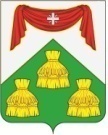 ПОСТАНОВЛЕНИЕАдминистрации муниципального образования Копнинское Собинского района ПРОЕКТ00.11.2017		                                                                                                                 № 00с.ЗаречноеО закрытии муниципальных общественныхкладбищ для свободных захоронений    Рассмотрев представление Собинской межрайонной прокуратуры от 22.06.2017г., руководствуясь Федеральным законом от 06.10.2003№ 131-ФЗ «Об общих принципах организации местного самоуправления в Российской Федерации». Федеральным законом Федеральным законом от 12.01.1996 № 8-ФЗ «О погребении и похоронном деле», Санитарными правилами «Гигиенические требования к размещению, устройству и содержанию кладбищ, зданий и сооружений похоронного назначения» (СанПиН 2.1.2882-11 утвержден Постановлением Главного государственного санитарного врача РФ от 28.06.2011 № 84), «Санитарными правилами и нормами СанПиН 2.1.1279-03», утвержденными постановлением Главного государственного врача от 08.04.2003г., администрация постановляет:Закрыть для свободного захоронения кладбища, расположенные в д.Омофорово, с.Заречное и с.Осовец (старое кладбище).Разрешить производить захоронения на указанных кладбищах, закрытых для свободных захоронений, только в родственные места захоронений (родственные могилы) и в свободные места захоронений в границах родственных оград.Настоящее постановление подлежит опубликованию в газете «Доверие» и размещению на официальном сайте муниципального образования Копнинское.Настоящее постановление вступает в законную силу с момента официального опубликования.Контроль за исполнением настоящего постановления оставляю за собой.Глава администрации                                                        И.В.Голубев.